Reportage RTS du 19.09.12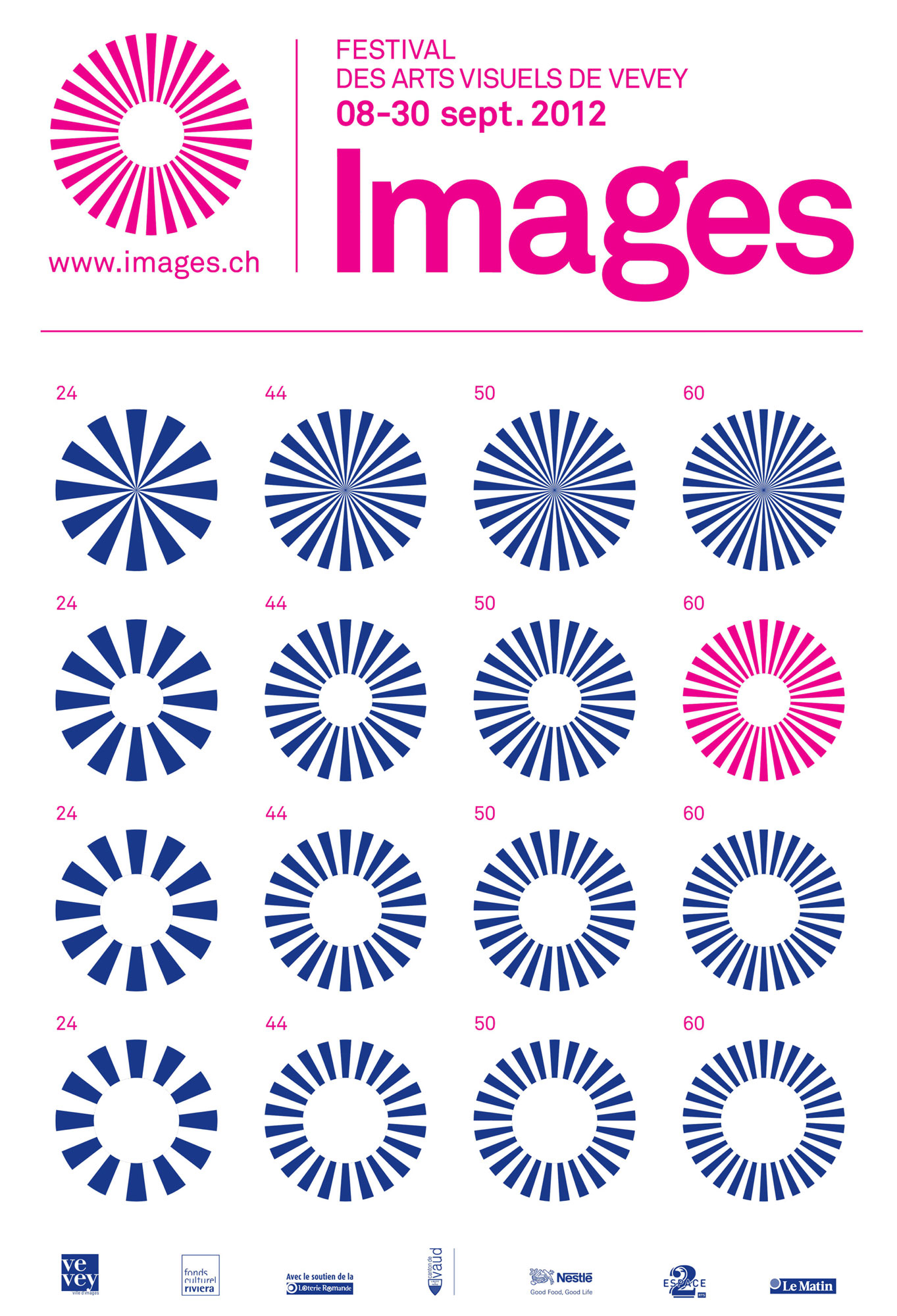 Quel est le nom de la manifestation et où se déroule t-elle ?De quels types originaux de photographie parle le journaliste ?Pouvez-vous expliquer le principe de la photo sur gazon ?Comment est le festival 2012 par rapport aux festivals précédents ?Quelle est la particularité du portrait d’Ernesto Guevara ?Qui est, à l’origine,  l’auteur du célèbre portrait d’Ernesto Guevara ?Quelle est la réalisation du jeune photographe lausannois Frédéric Cordier ?Quelles sont les deux caractéristiques relevées par le journaliste pour parler du festival de cette année ?Où peut-on voir les œuvres exposées ?En quoi le directeur du festival veut transformer la ville de Vevey ?Qui est Cindy Sherman ?Combien d’œuvres sont exposées ? Combien de visiteurs sont déjà venus ?Est-ce que ce festival se déroule tous les ans ?http://www.rts.ch/video/info/couleurs-locales/4285628-vd-le-festival-images-a-vevey-explore-cette-annee-des-procedes-inedits-de-photographie.html